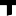 Технические характеристики* - только для Стандартного тестера точки росыПримечаниеДля измерения влажности углеводородных и водородосодержащих газов, в которых применение анализаторов точки росы ограничено, можно использовать модели 3050, 5000 или 5800. Работа этих анализаторов основана на измерении частоты колебания покрытого влагопоглощающей пленкой кварцевого кристалла, находящегося попеременно в измеряемом и сухом газе. Это обеспечивает высокую стабильность  и точность измерения. Встроенный генератор влажности позволяет в автоматическом режиме быстро и просто проверить калибровку анализатора и, при необходимости, изменить калибровочные параметры. Это обеспечивает высокую надежность измерения.НазначениеАнализаторы предназначены для измерения температуры точки росы в газе в полевых условиях.ПрименениеАнализаторы применяются для измерений в таких средах как:Природный газ (в том числе и на морских платформах)Сжатый воздух различного назначенияПромышленные газы (азот, кислород, водород, аргон) и другие аналогичные средыУчитывая первичный принцип измерений, анализатор может быть использован для проверки показаний других анализаторов влажности.ОграниченияАнализаторы не предназначены для измерения в агрессивных средах, таких как F2, HF, Cl2, HCl и т.п., которые реагируют с материалами конструкции анализаторов.Описание и принцип действияАнализаторы точки росы (Стандартный тестер точки росы и Chanscope II) используют принцип охлаждаемого зеркала для измерения температуры точки росы или образования инея. При фиксированном давлении данный параметр связан с содержанием паров воды в газе.Анализатор состоит из небольшой камеры, работающей под давлением, внутри которой с одной стороны установлено зеркало из полированного металла, а с другой находится смотровое		окошко.		Охлаждение осуществляется внешними хладагентами (например, пропаном, СО2 или жидкий азотом). Момент начала конденсации определяется оператором по картине, которую он видит в смотровом окошке. В Стандартном тестере точки росы для фиксации температуры, при которой произошло начало конденсации, служит стеклянный термометр. Анализатор Chanscope II имеет подсветку зеркала и увеличитель, облегчающие наблюдение, а также	термометр	сопротивления, обеспечивающий цифровую индикацию температуры зеркала с возможностью еефиксации.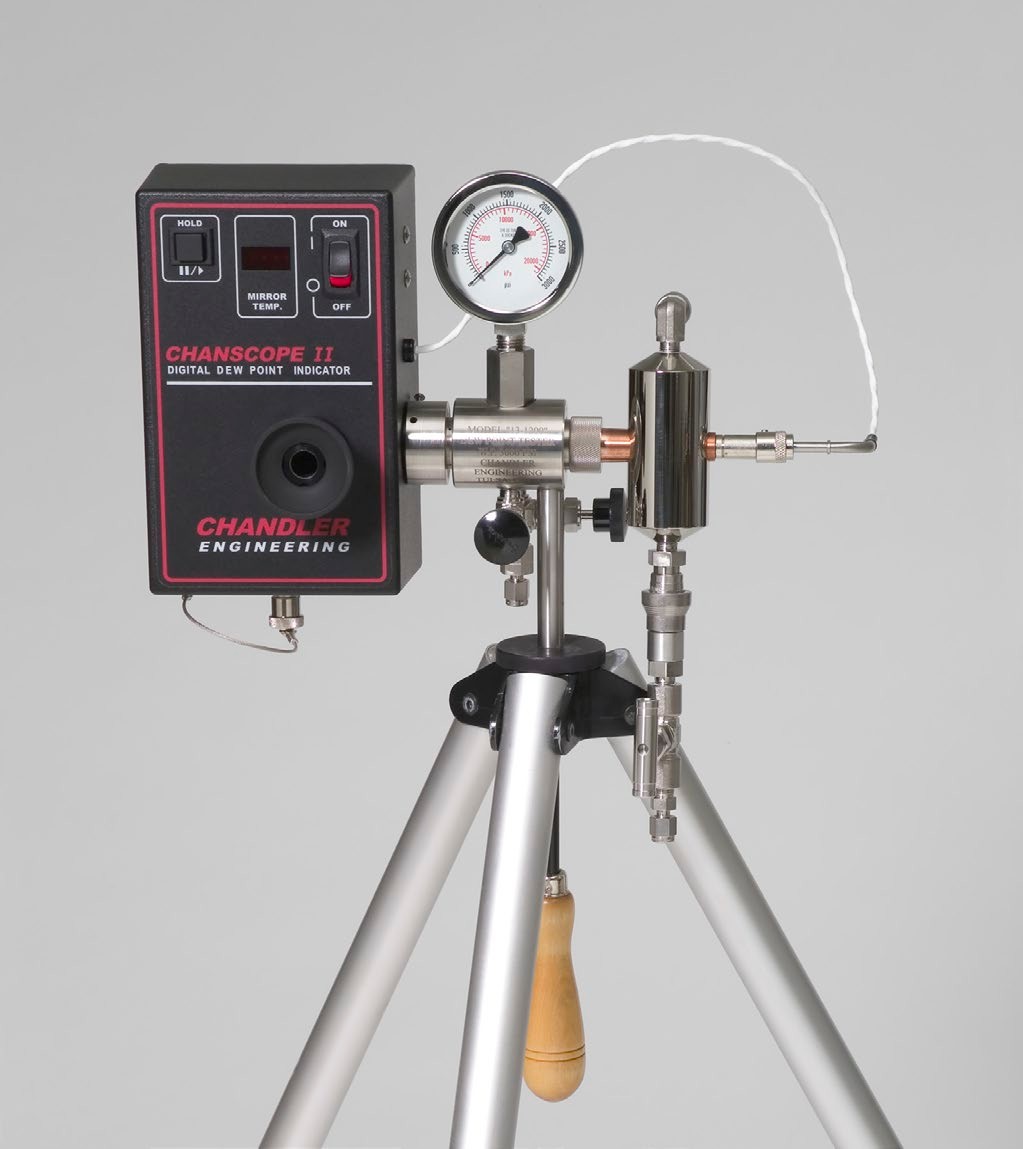 Анализатор Chanscope IIИсходя из температуры начала конденсации (точки росы), по номограмме или с помощью поставляемого с анализатором программного обеспечения, можно определить и концентрацию воды в абсолютных единицах.Необходимо отметить, что при охлаждении зеркала на нем может конденсироваться не только вода, но и присутствующие в природном газе углеводороды и другие примеси (метанол, гликоли). По характеру картины на охлажденном зеркале оператор может определить, какое из упомянутых веществ сконденсировалось первым.ОсобенностиРабота в полевых условияхПростая калибровка (Chanscope II) или отсутствие необходимости калибровки (Стандартный тестер точки росы)Простота в эксплуатации и обслуживании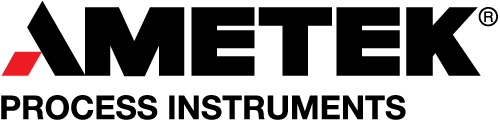 ПараметрАнализаторы точки росыАнализаторы точки росыПараметрСтандартный тестер точки росыChanscope IIПогрешность±0,5°С выше -100°С±0,1°С выше 0°С±0,5°С при -100 … 0°С±1,0°С при -200 …-100°СДиапазонзависит от выбора термометраот –200°С до комнатной температурыДавление газадо 35 МПадо 35 МПаРасход газа––Подключениевход/выход пробы 1/8" NPT подвод охлаждающего газа 1/8" Swagelokвход/выход пробы 1/8" NPT подвод охлаждающего газа 1/8" SwagelokЭлектропитание:не требуетсяаккумулятор с зарядным устройством 220 ВМасса11 кг11 кгКомплект поставкианализаторзапасные кольцевые прокладки (кроме версии для кислого газа)линия отбора пробы с фитингами (3 м; 1/8")линия подачи газа охлаждения с фитингами (3 м; 1/8")кейс для всего комплектаинструкция по эксплуатациианализаторзапасные кольцевые прокладки (кроме версии для кислого газа)линия отбора пробы с фитингами (3 м; 1/8")линия подачи газа охлаждения с фитингами (3 м; 1/8")кейс для всего комплектаинструкция по эксплуатацииОпциитермометры*гликолевый фильтртренога длиной 1380 ммбаллон для охлаждающего газа (пропан)баллон для охлаждающего газа (углекислота)*увеличитель с подсветкой*модуль подсветки, для анализаторов с диапазоном давления 7,0, 20,8 и 34,6 МПатермометры*гликолевый фильтртренога длиной 1380 ммбаллон для охлаждающего газа (пропан)баллон для охлаждающего газа (углекислота)*увеличитель с подсветкой*модуль подсветки, для анализаторов с диапазоном давления 7,0, 20,8 и 34,6 МПа